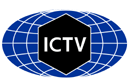 Part 1: TITLE, AUTHORS, APPROVALS, etcAuthor(s) and email address(es)Author(s) institutional address(es) (optional)Corresponding authorList the ICTV Study Group(s) that have seen this proposalICTV Study Group comments and response of proposerICTV Study Group votes on proposalAuthority to use the name of a living personSubmission datesICTV-EC comments and response of the proposerPart 3: TAXONOMIC PROPOSALName of accompanying Excel moduleAbstractText of proposalSupporting evidenceN/AReferencesCode assigned:2023.016PShort title: Rename all existing species in families Benyviridae and Virgaviridae to comply with the binomial species format Short title: Rename all existing species in families Benyviridae and Virgaviridae to comply with the binomial species format Short title: Rename all existing species in families Benyviridae and Virgaviridae to comply with the binomial species format Bragard C, Adkins S, Ali A, Gilmer D, Li D, Macfarlane S, Melcher U, Ratti C, Ryu KH, Wong SMclaude.bragard@uclouvain.be; scott.adkins@usda.gov; Akhtar-ali@utulsa.edu; gilmer@unistra.fr; Dawei.Li@cau.edu.cn; ulrich.melcher@okstate.edu; claudio.ratti@unibo.it; ryu@swu.ac.kr; dbswsm@nus.edu.sg Claude Bragard (claude.bragard@uclouvain.be)Virgaviridae and Benyviridae Study GroupStudy GroupNumber of membersNumber of membersNumber of membersStudy GroupVotes supportVotes againstNo voteVirgaviridae and Benyviridae Study Group703Is any taxon name used here derived from that of a living person (Y/N)NTaxon namePerson from whom the name is derivedPermission attached (Y/N)Date first submitted to SC ChairJune 22, 2023Date of this revision (if different to above)2023.016P.A.v1.Virgaviridae and Benyviridae_rename.xlsxHere we propose new names for all species of families Virgaviridae and Benyviridae following the ICTV request to change all established species names to a now standardized binomial format.